NELSON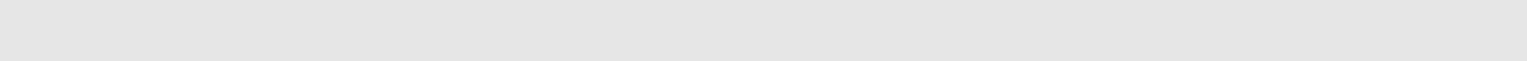 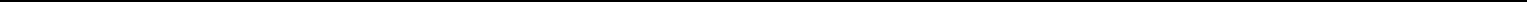 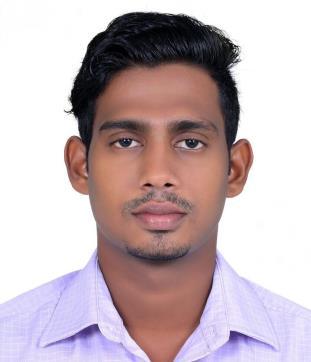 Email: nelson-395472@gulfjobseeker.com Nationality: IndianDate of Birth: 29-12-1993Religion: ChristianMarital status: SingleLanguage known: English, Hindi, MalayalamVisa expiry: 5th December 2019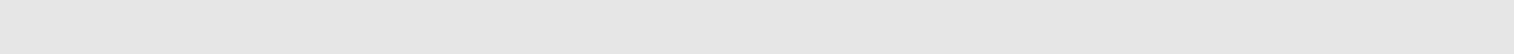 CAREER OBJECTIVE: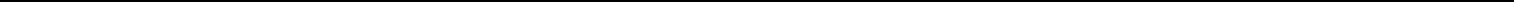 Intend to build a career in the company with committed and dedicated people, which will help me to explore myself and secure a responsible career opportunity to fully utilize my training and skills. Willing to work as a key player in challenging and creative environment by making a significant contribution to the success of the company.WORK EXPERIENCE: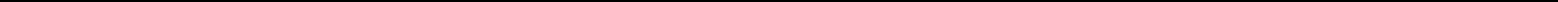 Company in  Kerala, India➢ Designation	:	Front Line Officer➢ Duration	:	11th July 2018 – 05th August 2019 (1.2 years)Duties and Responsibilities :Approve loans within specific limits.Meet with applicant to obtain information for loan applications and answer the questions about the process.Analyze applicants’ financial status and credit to determine feasibility of granting loans.Obtain and compile copies of loan applicants’ credit histories and other financial information.Review and updates credit and loan files.Analyzing Competitor Activities and Reporting to Related Officers.Building, Maintaining and Retaining Healthy Business relations with Clients to generate more Business from Existing Clients.Disbursement of loans.PERSONAL COMPETENCIES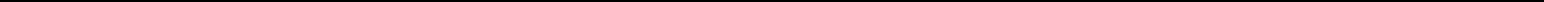 Positive attitudeGood leadership skill to set goals, empowerment and performance evaluation.Good interpersonal skills.Continuous learner.Team player.ACADEMIC PROFILE: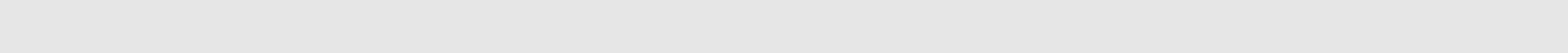 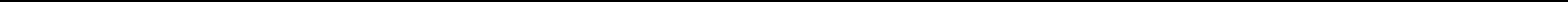 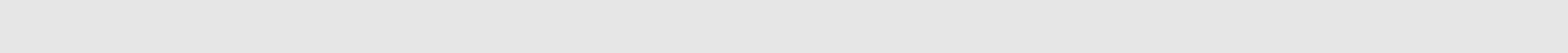 INTERNSHIP: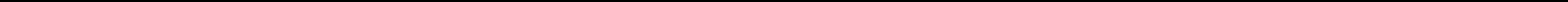 Completed Three days’ internship in Big Bazaar.Completed Three days’ internship in Aditya Birla Retail Limited.Completed Two months’ internship and organization study in ITC LTD COCHIN.PROJECT WORK UNDERTAKEN:A Study on the “Effectiveness Of Performance Appraisal” at Popular Hyundai, Kottayam from the period of 1st December 2014 to 30st December 2014.Influence of Advertisement on Brand Recall of Meriiboy Ice-Cream in Changanacherry, Kottayam from the period 8th December to 31st January 2018.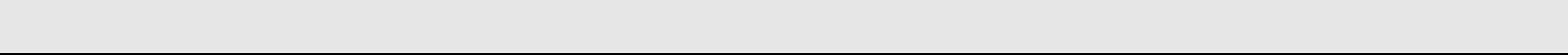 CO-CURRICULAR ACTIVITIES:MS Office (Word, Excel, Power point, Access)Completed 3 days Excel WorkshopCompleted 4 days Digital Marketing workshop by I Cubes Pro.EXTRA CURRICULARWon 3rd place in Business Quiz at all India Management Fest conducted by CET, Pathanamthitta, Kerala.Won first prize in District Level Football competition 2010.REFERANCEAvailable on requestDate:Place:NELSON QUALIFICATIONBOARD/UNIVERSITYYEAR   OFINSTITUTIONPERCENTAGEQUALIFICATIONBOARD/UNIVERSITYPASSINGINSTITUTIONOF MARKSPASSINGOF MARKSBerchmans Institute OfMBAMahatma Gandhi2018Management Studies,59%MBAUniversity2018Changanacherry.Kerala59%UniversityChanganacherry.KeralaIndiaMahatma GandhiGirideepam Institute ofBBAMahatma Gandhi2015Advanced Learning,60%BBAUniversity2015Advanced Learning,60%UniversityKottayam. Kerala IndiaKottayam. Kerala IndiaPlus TwoBoard of HigherSt. Joseph HSS,Plus TwoSecondary Examination,2012St. Joseph HSS,63%Secondary Examination,2012Trivandrum63%KeralaTrivandrumKeralaS.S.L.CBoard of public2010Jyoti Nilayam HSS,67%S.S.L.Cexamination, Kerala2010Trivandrum67%examination, KeralaTrivandrum